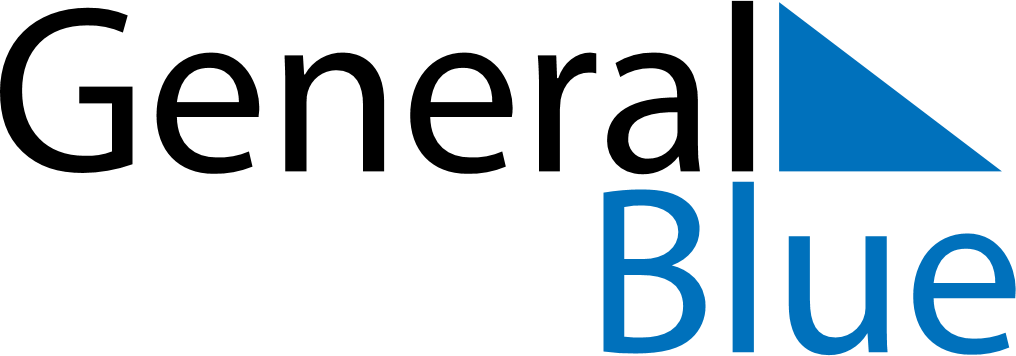 June 2024June 2024June 2024Svalbard and Jan MayenSvalbard and Jan MayenMondayTuesdayWednesdayThursdayFridaySaturdaySunday1234567891011121314151617181920212223Midsummar Eve24252627282930